Drogie Dzieci 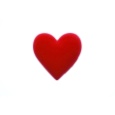 Mam nadzieję, że odpoczywaliście w te wolne, majowe dni  , że bawiliście się doskonale                          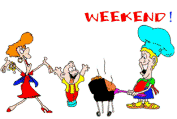 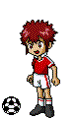 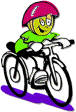 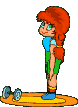 Trzeba jednak wrócić jeszcze na troszkę do szkoły       , a właściwie do   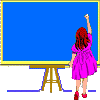 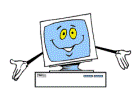 Podczas dzisiejszej lekcji chcę Wam opowiedzieć o kimś bardzo ważnym w naszym chrześcijańskim życiu .     Czy już wiecie kto to?  To Maryja, mama Pana Jezusa. 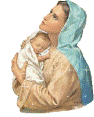 W miesiącu maju, w najpiękniejszym miesiącu wiosny        wszyscy 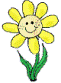 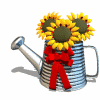 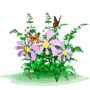 katolicy, ludzie którzy kochają Maryję, modlą się do niej   . Odmawiają bardzo piękną 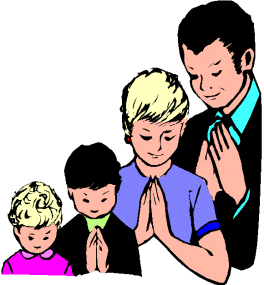 modlitwę, która nazywa się Litania Loretańska. Wy jeszcze tej modlitwy nie znacie, ale znacie inną- może przypomnimy ją sobie?Zdrowaś Maryjo, łaski pełna, Pan z Tobą. Błogosławionaś Ty między niewiastami i błogosławiony owoc żywota Twojego, Jezus.Święta Maryjo, Matko Boża, módl się za nami grzesznymi, teraz i w godzinę śmierci naszej.                                                                                                                                                   Amen.Ludzie wierzący idą także do Kościoła  żeby uczestniczyć w bardzo pięknym nabożeństwie ku 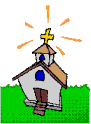 czci Maryi, które nazywa się:  Nabożeństwo Majowe. Czasami idą także do figurki Matki Bożej 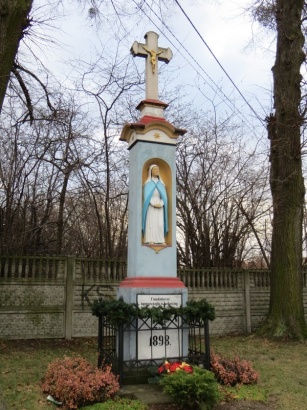 modlą się przy niej  i  śpiewają  bardzo piękną pieśń „ Chwalcie łąki umajone”.Poproście swoją mamę, żeby włączyła Wam tę piosenkę i wspólnie jej posłuchajcie :. https://www.youtube.com/watch?v=3IZDKy9qq2E.  Prawda, że jest bardzo ładna?Pozdrawiam wszystkie dzieci serdecznie.  Do zobaczenia    Pani od religii   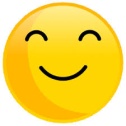 P.S. Chciałam Was poprosić o narysowanie bukietu kwiatów  i podpisanie tej pracy swoim imieniem. Postarajcie się wykonać  tę pracę najpiękniej jak potraficie. To będzie niespodzianka dla kogoś bardzo ważnego. Ale cicho sza 